 Almudena Araque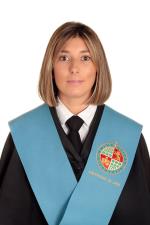 OBJETIVO PROFESIONAL [ Escribir Objetivo profesional ]EXPERIENCIAJaén  (Jaén)FORMACIÓNFORMACIÓN COMPLEMENTARIAHABILIDADES/CAPACIDADESIDIOMAS FrancésNivel Intermedio INFORMÁTICAINFORMACIÓN ADICIONALhttp://almudenaaraque.MiCVweb.comHabilidad 1Habilidad 2Habilidad 3Habilidad 4Habilidad 5Habilidad 6